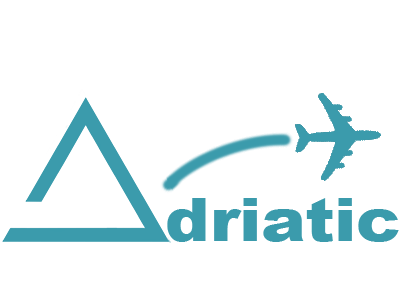 							Selska ROAD 119		10 110 Zagreb PRICE LIST*prices are in eurosOrdinalnumberService Price withoutVATVAT amountPrice with VAT1.Barcelona350,00 87,50435,502.Bali670,00167,50837,503.Šri lanka and Maldivi 1.150,00287,501.437,504. The Western Mediterranean Cruise1.450,00362,501.812,505.Mystic Asia Cruise1.645,00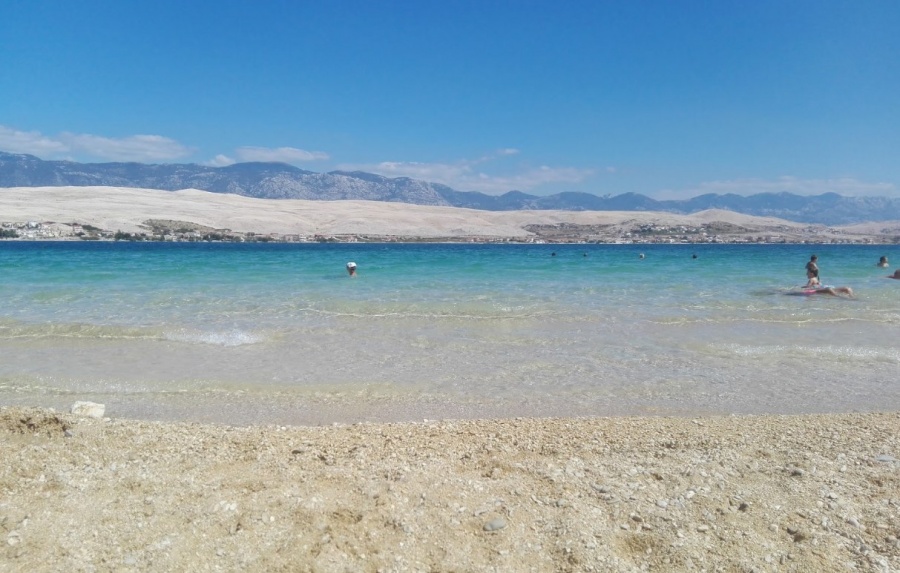 411,252.056,256.Villa Sanja370,0092,50462,50